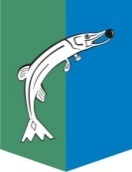 АДМИНИСТРАЦИЯСЕЛЬСКОГО ПОСЕЛЕНИЯ НИЖНЕСОРТЫМСКИЙСургутского районаХанты – Мансийского автономного округа - ЮгрыПОСТАНОВЛЕНИЕ «18» июня 2020 года                                                                                                   №200 п. НижнесортымскийО внесении изменений в постановление администрации сельского поселения Нижнесортымский от 27.06.2017 № 205В соответствии с Федеральным законом от 27.12.2018 № 558-ФЗ «О внесении изменений в Жилищный кодекс Российской Федерации в части упорядочения норм, регулирующих переустройство и (или) перепланировку помещений в многоквартирном доме»:     1. Внести в постановление администрации сельского поселения Нижнесортымский  от 27.06.2017 № 205 «Об утверждении порядка выявления и приведения самовольно переустроенного и (или) перепланированного жилого помещения в прежнее состояние или в состояние, соответствующее проекту переустройства и (или) перепланировки, а также  пользования жилым помещением не по целевому назначению» следующие изменения:1.1. В заголовке, по тексту постановления, в приложении к постановлению слова «жилое помещение» в соответствующих  числе и  падеже заменить словами «помещение в  многоквартирном доме».1.2. В пункте 4 слова «Федичкина О.Н.» заменить словами «Волошину Е.А.».1.3.  Пункт 2.6. раздела 2 приложения к постановлению признать утратившим силу.2. Обнародовать настоящее постановление и разместить на официальном сайте администрации сельского поселения Нижнесортымский.3. Настоящее постановление вступает в силу после обнародования.Глава поселения                                                                                            П. В. Рымарев